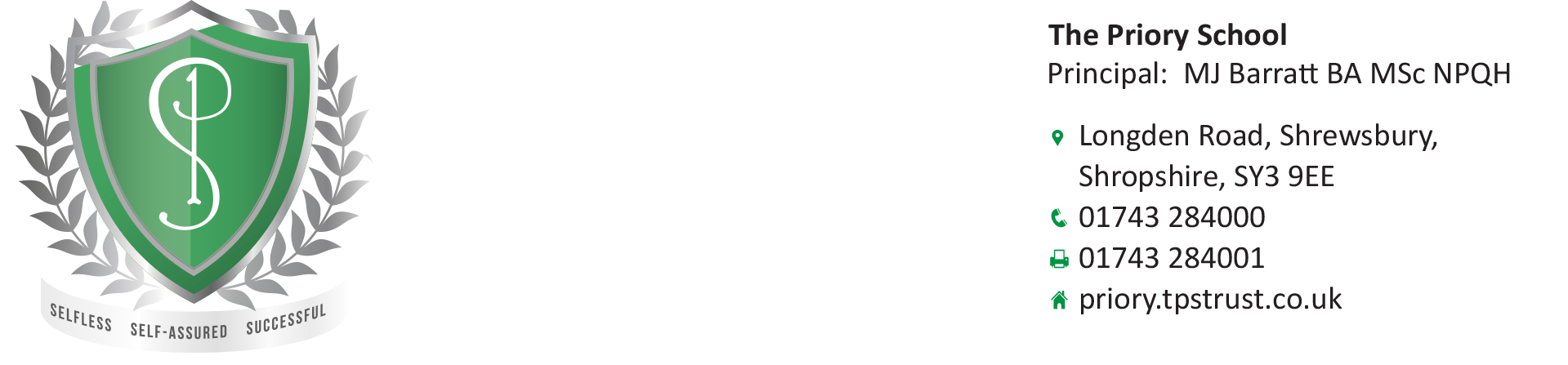 CriteriaEssentialDesirableMethod of AssessmentQualificationsAn honours degree or equivalent in a science subjectA-Levels in one or more Science, with a good gradeQTSAbility to teach Physics to KS5Higher level or postgraduate qualification within Physics.Application formExperienceBe or have to the potential to be an outstanding classroom practitionerMonitoring standards – acknowledge excellence and challenge poor performanceSetting and achieving ambitious goals and challenging targetsAn up to date knowledge of ICT and its use within the classroom.Specialist teaching ability in Physics at KS3 and 4 but ability to teach outside of specialist field too.Proven track record of ensuring high attainment and progress scores with studentsAn outstanding form or house tutor.Participation in whole school initiativesExperience of successfully running extra-curricular activities e.g. STEM clubs Application formInterviewLesson ObservationIn tray activitiesProfessional DevelopmentEvidence of relevant further professional developmentSuccessful engagement in trainee teacher target setting or performance management processMembership of professional science association e.g. IoPApplication formInterviewKnowledge/special aptitudesAbility to interpret and analyse class data to track and monitor student performance.Knowledge of the characteristics of good and outstanding teaching and learningUnderstanding and commitment to safeguarding proceduresHigh expectations of students and the ability to ensure that all students needs are metThe ability to build positive relationships with colleagues, students and parentsUnderstanding of a broad range of current relevant education issues/initiativesKnowledge of successful intervention strategiesExtensive curriculum knowledgeExperience of planning, implementing and evaluating successful strategies for school improvement with regard to the Science curriculum.Experience in a range of different contextsApplication formInterviewLesson ObservationIn tray activityPersonal Qualities/skills and CharacteristicsEnthusiastic and passionate about science Sets high standards for themselves and their students including safetyIs able to motivate and encourage students of all abilitiesIs able to work collaboratively as part of a teamIs able to organise and meet deadlinesIs able to work under pressureHas ambitionHas the capacity to evaluate their own performance and strive for excellenceAbility to research, disseminate and deliver innovative approaches to teaching and learning across science.InterviewApplication formLesson Observation